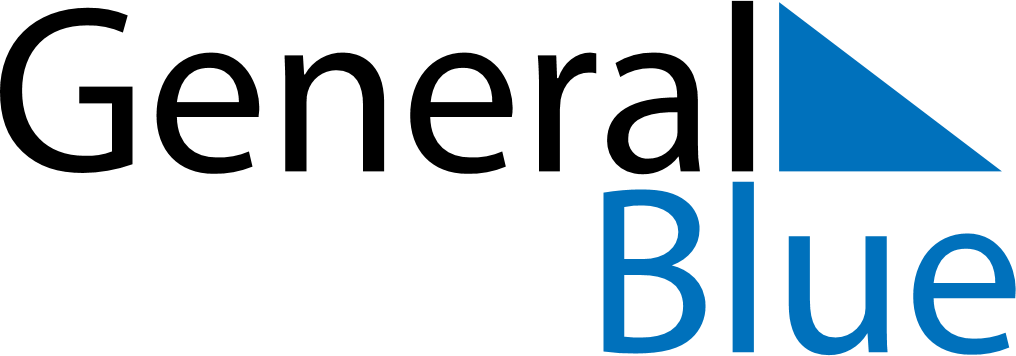 June 1967June 1967June 1967June 1967June 1967SundayMondayTuesdayWednesdayThursdayFridaySaturday123456789101112131415161718192021222324252627282930